KNYPERSLEY FIRST SCHOOL STRUCTURE 2023-2024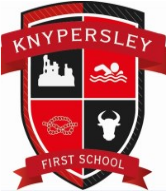 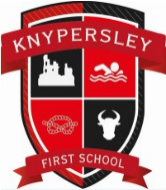 